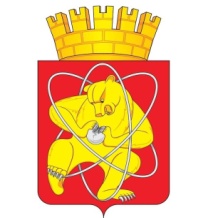 Городской округ  «Закрытое административно – территориальное образование Железногорск Красноярского края»СОВЕТ ДЕПУТАТОВ  ЗАТО  г. ЖЕЛЕЗНОГОРСК РЕШЕНИЕ26 мая 2022                                                                                                                           № 18-206Рг. ЖелезногорскО внесении изменений в решение Совета депутатов ЗАТО г. Железногорск             от 16.11.2021 № 12-126Р «Об утверждении Прогнозного плана (программы) приватизации муниципального имущества ЗАТО Железногорск на 2022 год»В соответствии с Федеральным законом Российской Федерации                       от 21.12.2001 № 178-ФЗ «О приватизации государственного и муниципального имущества», на основании ст. 28, ч. 4 ст. 50 Устава  ЗАТО Железногорск, решения городского Совета ЗАТО Железногорск от 29.06.2006 № 14-72Р          «Об утверждении Положения о порядке и условиях приватизации муниципального имущества на территории ЗАТО Железногорск Красноярского края», Совет депутатов  ЗАТО  г. ЖелезногорскРЕШИЛ:Внести следующие изменения в приложение к решению Совета депутатов ЗАТО  г. Железногорск  от 16.11.2021 № 12-126Р «Об утверждении Прогнозного плана (программы) приватизации муниципального имущества ЗАТО Железногорск на 2022 год»:Пункт 2.2.1 изложить в следующей редакции:«2.2.1. Объекты недвижимости.».1.2. В пункте 3 цифры «4 070,0» заменить цифрами «5 070,0».         2. Контроль над исполнением настоящего решения возложить на председателя постоянной комиссии Совета депутатов ЗАТО г. Железногорск по вопросам экономики, собственности и ЖКХ Д.А. Матроницкого.3. Настоящее решение вступает в силу после его официального опубликования.№ п/пНаименование, тип объекта недвижимостиНазначениеКадастровый номерМестонахождение1.Нежилое помещениеНежилое24:58:0000000:37311Российская Федерация, Красноярский    край,       ЗАТО Железногорск,                г. Железногорск, пр-т Курчатова, д. 60, пом. 732.Нежилое помещениеНежилое24:58:0303016:5609Российская Федерация, Красноярский край, ЗАТО Железногорск,  г. Железно-горск, ул. Советской  Армии, д. 30, пом. 15/13.Нежилое помещениеНежилое24:58:0303016:5611Российская Федерация, Красноярский край, ЗАТО Железногорск, г. Железно-горск, ул. Советской Армии, д. 30, пом. 15/34.Нежилое помещениеНежилое24:58:0303016:5613Российская Федерация, Красноярский край, ЗАТО Железногорск, г. Железно-горск, ул. Советской Армии,    д. 30, пом. 15/55.Нежилое помещениеНежилое24:58:0303016:5614Российская Федерация, Красноярский край, ЗАТО Железногорск,    г. Железно-горск,ул. Советской Армии,              д. 30, пом. 15/66.Нежилое помещениеНежилое24:58:0303016:5616Российская Федерация, Красноярский край, ЗАТО Железногорск, г. Железно-горск, ул. Советской  Армии, д. 30, пом. 15/87.Нежилое помещениеНежилое24:58:0303005:473Российская Федерация, Красноярский край, ЗАТО Железногорск, г. Железно-горск, ул. Свердлова, д. 7,  пом. 708.Нежилое помещениеНежилое24:58:0000000:23205Российская Федерация, Красноярский край, ЗАТО Железногорск,  г. Железно-горск, ул.Ленина, д. 49, пом. 679.Нежилое помещениеГараж24:58:0304001:776Российская Федерация, Красноярский    край,       ЗАТО Железногорск,                 г. Железногорск, ГК № 21, бокс № 3, гараж № 30.10.ЗданиеНежилое24:58:0101001:95Российская Федерация, Красноярский    край,       ЗАТО Железногорск, д. Шиве-ра, ул.Солнечная, зд. 7.11.ЗданиеОвощехра-нилище № 2 на 1000тонн24:58:0701001:684Железногорск (г.), Новый Путь (п.), №1В по ул. Водная12.Сооружение – открытая крановая эстакадаПроизвод-ственное24:58:0308001:5879Российская Федерация, Красноярский край, ЗАТО Железногорск, г. Железно-горск, ул. Южная, соор. 41И/113.Незавершенный строительством объектНежилое24:58:0701001:966Российская Федерация, Красноярский край, ЗАТО Железногорск, пос. Новый Путь, ул. Майская, нез. стр. 22Председатель Совета депутатов ЗАТО г. Железногорск                            С.Д. Проскурнин Глава ЗАТО г. Железногорск                              И.Г. Куксин